AhojtePozrite si tieto obrázky. Pod obrázkami nájdete zadanie.Malý Karl je.......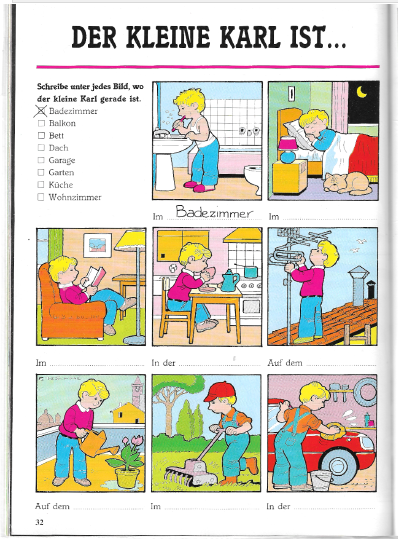 Tieto úlohy si píšte do zošita. Potom mi ich pošlite na moju adresu!!!kristina.kristinaballa @gmail.com1.úloha: Napíš, kde je Karl! Slovná zásoba: Badezimmer-kúpeľňa,im Badezimmer-v kúpeľni,  Balkon-balkón, auf dem Balkon-na balkóne,  Bett-posteľ,im Bett- v posteli,  Dach-strecha,auf dem Dach-na streche,  Garage-garáž, in der Garage-v garážiGarte-záhrada, im Garten-v záhradeKüche- kuchyňa, in der Küche- v kuchyni Wohnzimmer-obývačka, im Wohnzimmer-v obývačke Na prvom obrázku je v kúpeľni. – Im BadezimmerKde je na druhom obrázku?2.-.............................................			3.-......................................................4.-..............................................			5.-......................................................6.-..............................................			7.-.......................................................8.-.............................................2.úloha: Napíš slovíčka na správne miesto!Slovná zásoba: Auto-auto, Bild-obraz, Dach-strecha, Fenster-okno, Gabel-vydlička, Gasherd-sporák, Hund-pes, Kamin-krb, Kühlschrank-chladnička, Bank-lavica, Rasen-tráva, Sessel-kreslo, Spülbecken-kuchynský drez, Sofa-pohovka, Teppich-koberec, Tür-dvereHAUS: Fenster, Dach.........................................................................................................................Garten:................................................................................................................................................Küche:.................................................................................................................................................WOHNZIMMER:...................................................................................................................................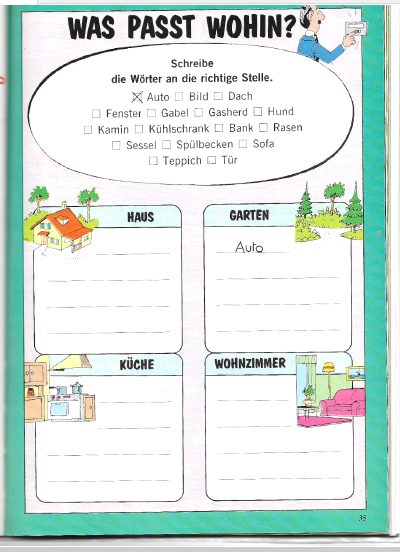 